Curriculum and Instruction Council 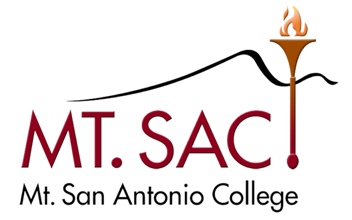 February 28, 2023 Agenda3:30 – 5:00 PMRoom 4-2440Malcolm Rickard, Co-ChairMadelyn Arballo, Provost, School of Continuing EdGeorge Bradshaw, Admission & RecordsMeghan Chen, AVP Instruction Co-Chair DesigneeJamaika Fowler, Articulation OfficerKelly Fowler, VP Instruction Co-ChairHong Guo, LibraryCarol Impara, DL CoordinatorBriseida Ramirez Catalan, School of Continuing Ed FacultySara Mestas, VP Academic Senate Christopher Jackson, Outcomes Co-CoordinatorDianne Rowley, Assistant Curriculum Liaison Sylvia Ruano, Dean of Instruction 
Om Tripathi, FacultyRoger Willis, Academic Senate President
Student Representative, VacantNon-Voting MembersIrene Pinedo, Curriculum Specialist IILesley Cheng, Curriculum Specialist IGuestsMeeting AgendaOutcomesApproval of Minutes:Approved November 22, 2022Public CommentsAgenda CheckInformationAcceptance of MinutesDistance Learning CommitteeNovember 8, 2022Educational Design Committee MinutesNovember 29, 2022February 9, 2023Outcomes Committee MinutesNoneMapping and Catalog Committee MinuteNoneNew CoursesACCS RRW – Introduction to Your Rights and Responsibilities in the WorkplaceACCS SSW - Social Skills for the WorkforceACCS ILSD - Independent Living Skills - Self DeterminationACCS N34 - Writing StrategiesMATH 12 - Support Topics for Finite MathematicsNew and Substantive Program ChangesNew Stand-alone coursesCourse DisciplinesDisciplines are being added none are removed to the following courses:                      Items for Discussion or ActionAB 1705 and MATH 71 – M. RickardCourses submitted for Deletion Attached to Programs – M. Rickard AP 4024 Units-to-Contact-Hour Relationship – M. RickardAP 4020 Program and Curriculum Development – M. Chen, M. RickardDLC – M. RickardCurriculum Submission Deadline – M. RickardOn Hold/Tabled Items2022-23 Meetings3:30-5:00PM2nd & 4th TuesdaysFall 2022September 13 & 27October 11 & 25November 8 & 22Spring 2023March 14 & 28April 11 & 25             May 9 & 23